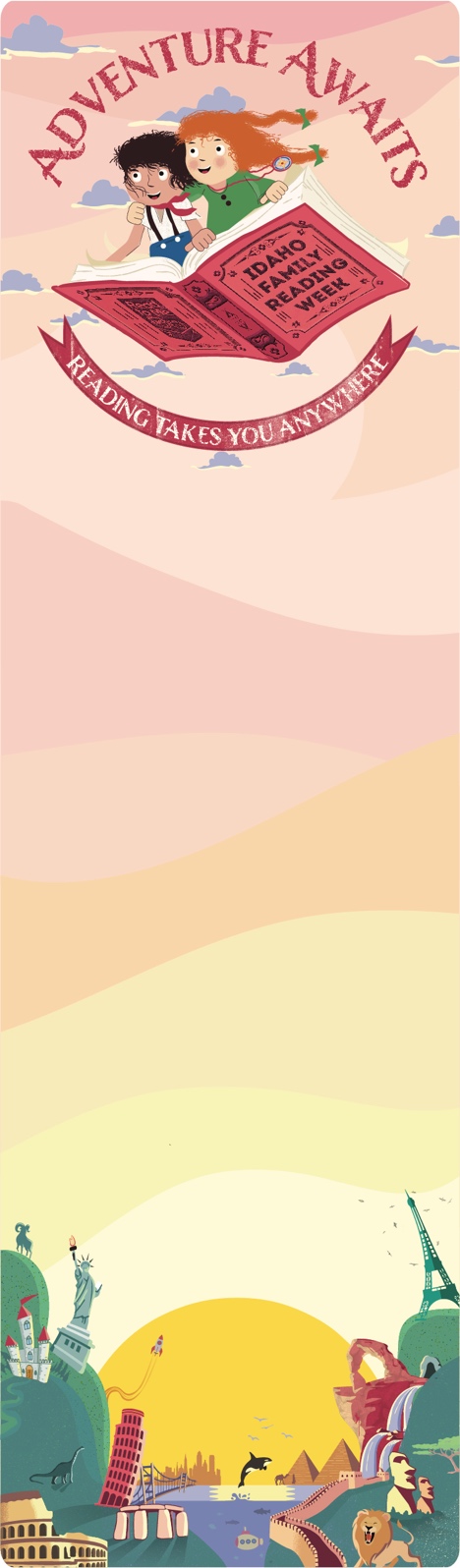 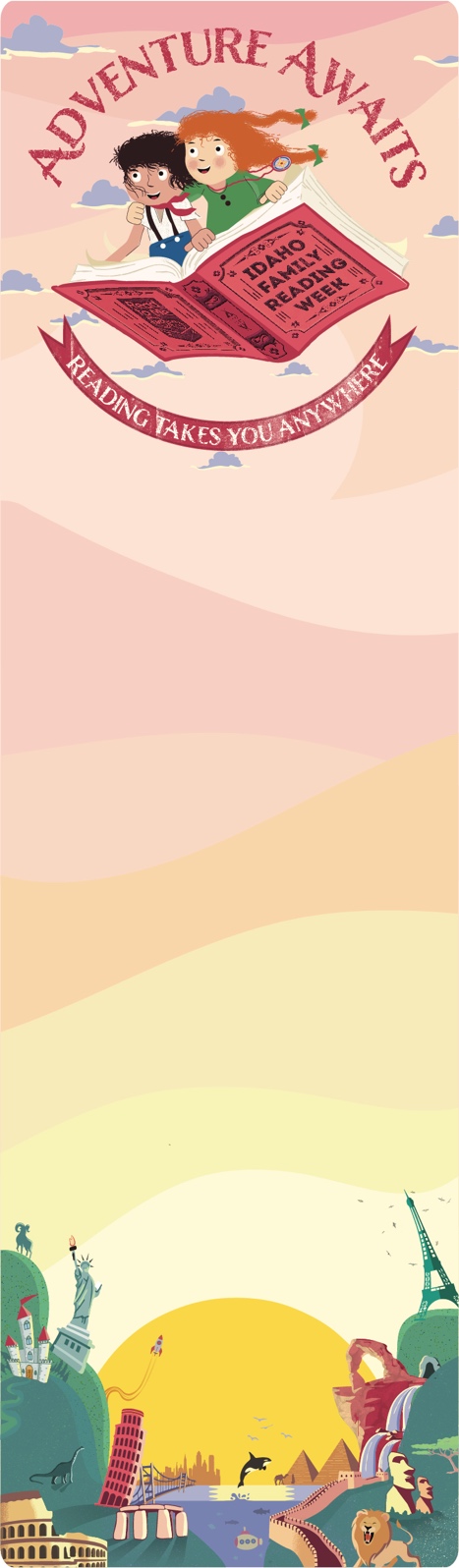 This program is funded 
in part by the Institute 
of Museum and
Library Services.This program is funded 
in part by the Institute 
of Museum and
Library Services.This program is funded 
in part by the Institute 
of Museum and
Library Services.This program is funded 
in part by the Institute 
of Museum and
Library Services.This program is funded 
in part by the Institute 
of Museum and
Library Services.This program is funded 
in part by the Institute 
of Museum and
Library Services.This program is funded 
in part by the Institute 
of Museum and
Library Services.This program is funded 
in part by the Institute 
of Museum and
Library Services.